WÓJT GMINY OLSZANICA	                                             Olszanica, dnia 14.04.2022 r.Sygn. akt: RRG. 6845.14.2022 Wykaz nieruchomości  stanowiącej własność Gminy Olszanicaprzeznaczonej do dzierżawy, w trybie przetargu ustnego nieograniczonegoOkreślenie nieruchomości przeznaczonej do dzierżawy:Oznaczenie nieruchomości według księgi wieczystej oraz katastru nieruchomości - księga wieczysta Nr KS1E/00035914/1, prowadzona przez Sąd Rejonowy w Lesku, 
działka nr ew.: 660 położona w Olszanicy.Powierzchnia nieruchomości  - 2.5920 ha.Opis nieruchomości – nieruchomość rolna, niezabudowana. Otoczenie: grunty rolne. Uzbrojenie: brak. Dojazd: działka przylega do drogi gminnej wewnętrznej oznaczonej ewid. nr 638. Przeznaczenie nieruchomości i sposób jej zagospodarowania: przeznaczenie nieruchomości – brak opracowanego miejscowego planu zagospodarowania przestrzennego. Na przedmiotową nieruchomość nie zostały wydane decyzje o ustaleniu warunków  zabudowy i zagospodarowania terenu;sposób zagospodarowania – wyłącznie rolniczy. Termin zagospodarowania nieruchomości - nie dotyczy.Cena nieruchomości: nie dotyczy.Wysokość stawek procentowych opłat z tytułu użytkowania wieczystego – nie dotyczy.Wysokość opłat z tytułu użytkowania, najmu lub dzierżawy – wysokość czynszu dzierżawnego rocznego wynosi 933,12 zł. –  zw.  z podatku VAT.Terminy wnoszenia opłat – czynsz dzierżawny płatny jest w pierwszym  roku w całości w terminie dwóch tygodni licząc od dnia zawarcia umowy dzierżawy, proporcjonalnie do czasu dzierżawy w tym roku kalendarzowym. W pozostałych latach czynsz dzierżawny płatny będzie z góry raz w roku do końca marca każdego kolejnego roku kalendarzowego, w kasie Urzędu Gminy Olszanica lub na wskazane konto, z tym że czynsz za rok w którym umowa ulegnie rozwiązaniu płatny jest najpóźniej w dniu rozwiązania umowy.Zasady aktualizacji opłat – stawka czynszu podlegać będzie corocznej waloryzacji według rocznego wskaźnika cen towarów i usług konsumpcyjnych ogłaszanego przez Prezesa Głównego Urzędu Statystycznego.Informacje o przeznaczeniu do zbycia lub oddania w użytkowanie, najem, dzierżawę lub użyczenie – nieruchomość przeznaczona do dzierżawy, w trybie przetargu nieograniczonego.Termin do złożenia wniosku przez osoby, którym przysługuje pierwszeństwo 
w nabyciu nieruchomości na podstawie art. 34 ust. 1 pkt 1 i pkt 2 – nie dotyczy.Wykaz, zgodnie z art. 35 ust. 1 ustawy o gospodarce nieruchomościami, wywiesza się  na okres 21 dni, na tablicy ogłoszeń Urzędu Gminy Olszanica oraz tablicach ogłoszeń w miejscowości Olszanica. Wykaz opublikowano również na stronie internetowej Urzędu Gminy Olszanica 
w Biuletynie Informacji Publicznej www.bip.olszanica.pl. Informację o wywieszeniu wykazu podano również do publicznej wiadomości przez publikację ogłoszenia na stronie internetowej Monitor Urzędowy www.monitorurzedowy.pl.Szczegółowych informacji w ww. sprawie można uzyskać w siedzibie Urzędu Gminy Olszanica, 38-722 Olszanica 81, w godz. 730 – 1530, pok. nr 27 oraz telefonicznie pod 
nr tel. 13 461 70 45 wew. 6.Olszanica, dnia 14.04.2022 r.                                                  WÓJT GMINY OLSZANICA      mgr inż. Krzysztof Zapała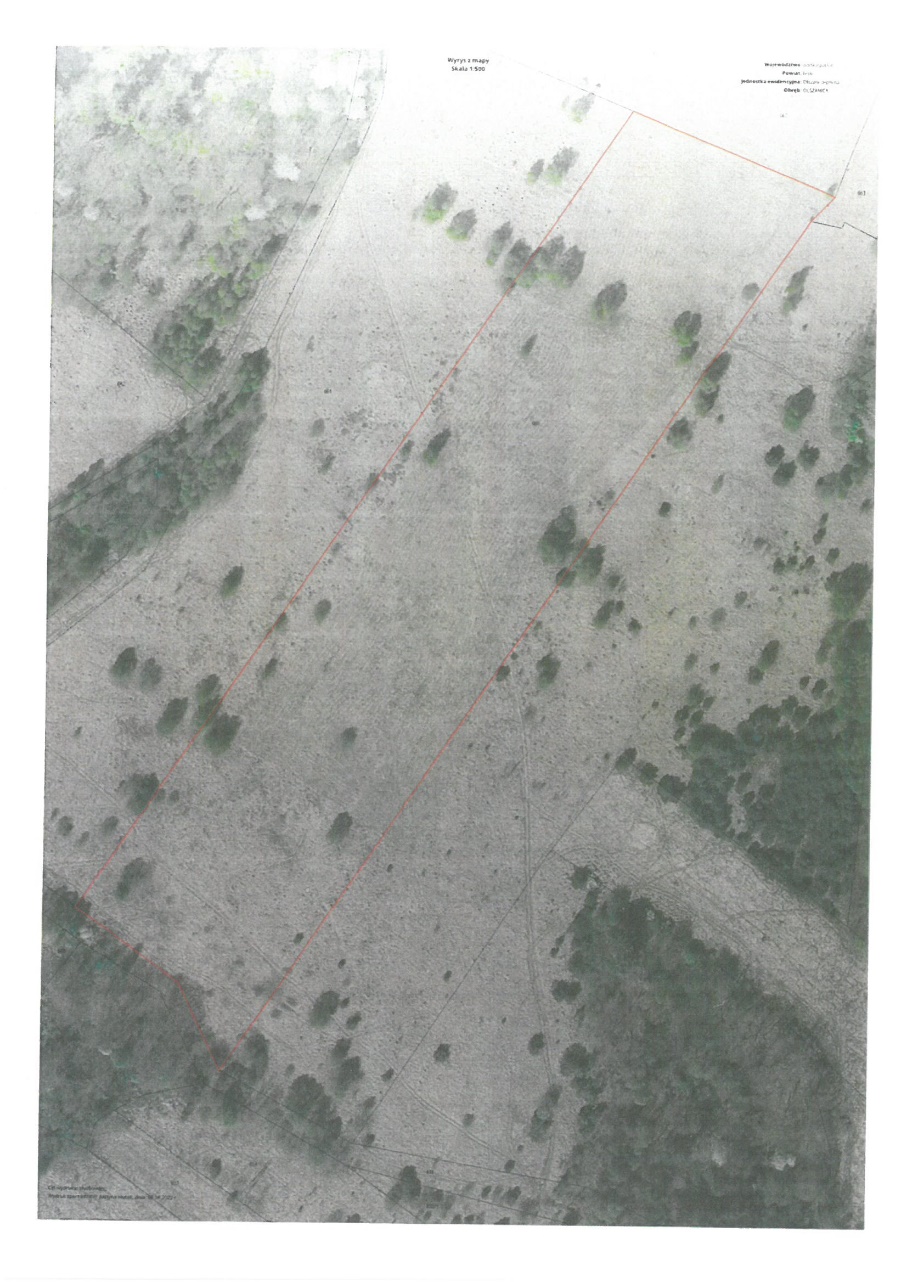 